	Los Angeles County Emergency Medical Services Agency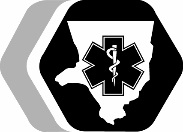 Office of Program Approvals	10100 Pioneer Boulevard, Suite 200	Santa Fe Springs, CA  90670	(562) 378-1500 CONTINUING EDUCATION PROVIDER APPLICATIONPLEASE PRINT OR TYPECONTINUING EDUCATION PROVIDER PROGRAM NAME_____________________________________________________________________________HEADQUARTERS ADDRESS, CITY, STATE, ZIP CODE_____________________________________________________________________________MAILING ADDRESS, CITY, STATE, ZIP CODE (IF DIFFERENT THAN ABOVE)_____________________________________________________________________________PROGRAM DIRECTOR		___________________________________________________TELEPHONE NUMBER	___________________________________________________E-MAIL ADDRESS 	___________________________________________________OTHER NUMBER	___________________________________________________FAX NUMBER	___________________________________________________CLINICAL DIRECTOR	___________________________________________________TELEPHONE NUMBER	___________________________________________________E-MAIL ADDRESS 	___________________________________________________As the Program Director of the applicant EMS CE Provider Program, I affirm that I shall:Initial	____	Provide a minimum of twelve (12) hours of CE annuallyInitial	____	Notify the EMS Agency of program or personnel change requests within 30 daysInitial	____	Submit all course advertisements/schedules to the EMS Agency a minimum of 14 days prior to the beginning of each course for which the program will issue EMS CEInitial	____	Ensure each instructor is qualified to present education contentInitial	____	Submit an Annual Summary by January 31st for all courses which the program issued EMS CE for the prior calendar yearSUBMIT all required documents with this application:  Review the EMS CE Program Application ChecklistNote:	EMS CE Program communication will be solely addressed with the Program DirectorAs program director for the applicant CE provider, I certify that I will adhere to the above requirements, State of California EMS CE Regulations and all applicable Los Angeles County Prehospital Care policies.  Furthermore, I certify that all information on this application and required documents submitted, to the best of my knowledge, is true and correct._____________________________________________________	DATE ____________________Signature of Program Director